  Общество с ограниченной ответственностью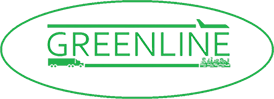 ТЭК   «ГРИНЛАЙН»630001, г. Новосибирск, ул. Фабричная , 55, тел. (383) 363-22-09, 363-22-08, сайт: http://www.tcgreenline.ru,электронная почта: grltd@ngs.ruСклад в г. Красноярске: ООО ЕнисейКарго  ул. Северное шоссе 35и, тел (391) 220-41-30; 208-46-19 e-mail: tolm79@bk.ruСклад в г. Норильске:   ООО ТаймырСкладЛоджистик ул. Октябрьская, 33А, тел. (3919) 35-42-19; 35-14-52 e-mail: grln_sklad@mail.ru              ТАРИФЫ НА АВИАПЕРЕВОЗКИ по маршруту КРАСНОЯРСК-НОРИЛЬСК С 03.08.2017г ( Цены указаны в рублях за . груза)* «Агентское вознаграждение составляет (в том числе) 2 рубля за 1 кг перевезенного груза, если расчет стоимости производится по цене за 1 кг;   200 руб. за 1 м3, если расчет стоимости производится по цене за 1 м3»*Минимальная сумма оплаты 1500 руб.+ 200 руб агентское вознаграждение.*Доставка груза до Норильска не позднее десяти календарных дней с момента передачи груза экспедитору, не включая дня приемки и время нелётной погоды на маршруте следования груза.* Груз с удельной стоимостью одного килограмма свыше 4000 руб. принимается только по согласованию с руководителем предприятия.*Грузы, требующие специального температурного режима (например, продукты глубокой заморозки (мясо сырое, рыба свежая, п/ф мясные, овощи, фрукты, ягода, мороженое), цветы, свежие овощи, фрукты, ягода и др.) принимаются к перевозке под самолёт и только по предварительному письменному согласованию.* При перевозке хрупкого груза (например, стекло, зеркала, фарфор, фаянс, керамика, люстры и др.) взимается дополнительная плата 10% от тарифа.*Стёкла (автомобильные, мебельные, зеркала, изделия из стекла, картины и т.п.), легкодеформирующиеся изделия, механические средства (двигатели, мотоциклы, мопеды, снегоходы, лодки, катера) и др. принимаются к экспедированию только в жесткой (деревянной) упаковке.* Производится страхование груза страховой компанией в пользу грузовладельца. Сумма страховой премии составляет 0,4 % от объявленной стоимости груза.* Упаковка груза расценивается исходя из объёма и вида упаковки. Жесткая (доска) – 2500 руб/ куб. Мягкая (картон, плёнка, скотч) – 600руб/кубВес груза/плотностьСвыше400От 350до 399От 300до 349От 250до 299От 200до 249От 150до 199От 100до 149Свыше 5000 кг170172175178183195230От 1000 -5000 кг181183186189194206231До 1000 кг183185188191196208233При плотности груза менее 100 кг/куб тариф считается из расчета 29000 руб. м/кубическийПри плотности груза менее 100 кг/куб тариф считается из расчета 29000 руб. м/кубическийПри плотности груза менее 100 кг/куб тариф считается из расчета 29000 руб. м/кубическийПри плотности груза менее 100 кг/куб тариф считается из расчета 29000 руб. м/кубическийПри плотности груза менее 100 кг/куб тариф считается из расчета 29000 руб. м/кубическийПри плотности груза менее 100 кг/куб тариф считается из расчета 29000 руб. м/кубическийПри плотности груза менее 100 кг/куб тариф считается из расчета 29000 руб. м/кубическийПри плотности груза менее 100 кг/куб тариф считается из расчета 29000 руб. м/кубический